Plan of Study subject to change based on continuous quality improvement assessment(s) and/or unforeseen events          *Hybrid and/or distance education courses                                                                     Revised 09/22crna bs to dnp plan of study – class of 2025 – cohort v crna bs to dnp plan of study – class of 2025 – cohort v crna bs to dnp plan of study – class of 2025 – cohort v crna bs to dnp plan of study – class of 2025 – cohort v crna bs to dnp plan of study – class of 2025 – cohort v crna bs to dnp plan of study – class of 2025 – cohort v crna bs to dnp plan of study – class of 2025 – cohort v crna bs to dnp plan of study – class of 2025 – cohort v crna bs to dnp plan of study – class of 2025 – cohort v crna bs to dnp plan of study – class of 2025 – cohort v crna bs to dnp plan of study – class of 2025 – cohort v Year OneYear OneYear OneYear OneYear OneYear OneYear OneYear OneYear OneYear OneYear One Quarter 1 (Summer) Quarter 1 (Summer)Quarter 2 (Autumn)Quarter 2 (Autumn)Quarter 3 (Winter)Quarter 3 (Winter)Quarter 4 (Spring)Quarter 4 (Spring)Quarter 4 (Spring)Quarter 4 (Spring)Total Units Year One09/26/2022 – 12/16/202209/26/2022 – 12/16/202201/03/2023– 03/17/202201/03/2023– 03/17/202203/27/2023 – 06/09/202303/27/2023 – 06/09/202303/27/2023 – 06/09/202303/27/2023 – 06/09/2023Total Units Year OneRELR540 Wholeness and Health*3RELT557 Theology of Human Suffering*3NGRD657 Intermediate Statistics for Translational Nursing Research*  NGRD657 Intermediate Statistics for Translational Nursing Research*  NGRD657 Intermediate Statistics for Translational Nursing Research*  4Total Units Year OneRELE564 Ethics and Health Disparities*3NGRD654 Social Determinants of Health*4NGNA574 Anesthesia Equipment and Technology*NGNA574 Anesthesia Equipment and Technology*NGNA574 Anesthesia Equipment and Technology*2Total Units Year OneNGRD652 Health Care Systems Leadership*4NGNA573  Scientific Foundations of Nurse Anesthesia Practice*4NGNA580 Advanced Health Assessment for the CRNA*NGNA580 Advanced Health Assessment for the CRNA*NGNA580 Advanced Health Assessment for the CRNA*4Total Units Year OneNGRD659 Writing for Publication* 4NGNA 577 Advanced Physiology for Nurse Anesthetist*4NGNA581 Advanced Pharmacology for Nurse Anesthetists I*NGNA581 Advanced Pharmacology for Nurse Anesthetists I*NGNA581 Advanced Pharmacology for Nurse Anesthetists I*6Total Units Year OneNGNA571 Advanced Role for the Nurse Anesthetist I*2Total Units Year One16151647Year TwoYear TwoYear TwoYear TwoYear TwoYear TwoYear TwoYear TwoYear TwoYear TwoYear Two Quarter 1 (Summer) Quarter 1 (Summer)Quarter 2 (Autumn)Quarter 2 (Autumn)Quarter 3 (Winter)Quarter 3 (Winter)Quarter 4 (Spring)Quarter 4 (Spring)Quarter 4 (Spring)Quarter 4 (Spring)Total Units Year Two06/19/2023 – 09/01/202306/19/2023 – 09/01/202309/25/2023 – 12/15/202309/25/2023 – 12/15/202301/02/2024 – 03/15/202401/02/2024 – 03/15/202403/25/2024 – 06/07/202403/25/2024 – 06/07/202403/25/2024 – 06/07/202403/25/2024 – 06/07/2024Total Units Year TwoNGRD651 Theoretical Foundations for Evidence-Based Practice*4NGRD658 Nursing Research and Translational Science*4NGRD655 Health Systems Finance*4NGRD656 Outcomes Assessment for Strategic Planning*NGRD656 Outcomes Assessment for Strategic Planning*NGRD656 Outcomes Assessment for Strategic Planning*4Total Units Year TwoNGRD653 Health Systems Policy Development & Advocacy*4NGNA576 Advanced Clinical Anatomy for Nurse Anesthetist II2NGRD579/ NGNA579 Advanced Physiology and Patho for Nurse Anesthetist II4NGRD587 /NGNA587 Principles of Nurse Anesthesia Practice IVNGRD587 /NGNA587 Principles of Nurse Anesthesia Practice IVNGRD587 /NGNA587 Principles of Nurse Anesthesia Practice IV4Total Units Year TwoNGNA575 Advanced Clinical Anatomy for Nurse Anesthetist I2NGNA578 Advanced Physiology and Patho for Nurse Anesthetist I4NRGD586/ NGNA586 Principles of Nurse Anesthesia Practice III4NGNA591 Clinical Practicum INGNA591 Clinical Practicum INGNA591 Clinical Practicum I2Total Units Year TwoNGNA582 Advanced Pharmacology for Nurse  Anesthetists II2NGRD583/ NGNA583 Advanced Pharmacology for Nurse  Anesthetists III2NGRD667 Proposal Development*3Total Units Year TwoNGNA584 Principles of Nurse Anesthesia Practice I4NGRD585/ NGNA585 Principles of Nurse Anesthesia Practice II4Total Units Year Two1616151057 Year Three Year Three Year Three Year Three Year Three Year Three Year Three Year Three Year Three Year Three Year Three Quarter 1 (Summer) Quarter 1 (Summer)Quarter 2 (Autumn)Quarter 2 (Autumn)Quarter 3 (Winter)Quarter 3 (Winter)Quarter 4 (Spring)Quarter 4 (Spring)Quarter 4 (Spring)Quarter 4 (Spring)Total Units Year Three06/17/2024 – 08/30/202406/17/2024 – 08/30/202409/23/2024 – 12/13/202409/23/2024 – 12/13/202401/06/2025 – 03/15/202501/06/2025 – 03/15/202503/16/2025 – 05/24/202503/16/2025 – 05/24/202503/16/2025 – 05/24/202503/16/2025 – 05/24/2025Total Units Year ThreeNGRD669A  DNP Project*4NGRD669B  DNP Project*4NGRD669C  DNP Project* 2NGRD669D  DNP Project* NGRD669D  DNP Project* NGRD669D  DNP Project* 2Total Units Year ThreeNGNA592Clinical Practicum II – first clinical rotation in Ohio for Kettering Collaboration students2NGNA593 Clinical Practicum III2NGNA595 Clinical Practicum V4NGNA596 Clinical Practicum VINGNA596 Clinical Practicum VINGNA596 Clinical Practicum VI4Total Units Year ThreeSelf-evaluation Exam INGNA594 Clinical Practicum IV2Standard winter quarter; Jan 6 – March 21Standard spring quarter; March 31 – June 13Standard spring quarter; March 31 – June 13Standard spring quarter; March 31 – June 13Total Units Year Three686626Year Four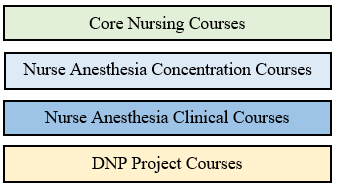 Year FourYear FourYear FourYear FourYear FourYear FourYear FourYear FourYear FourYear Four Quarter 1 (Summer) Quarter 1 (Summer)Quarter 2 (Autumn 1)Quarter 2 (Autumn 1)Quarter 3 (Autumn 2)Quarter 3 (Autumn 2)Total Units Year Four05/25/2025– 08/02/202505/25/2025– 08/02/202508/03/2025 – 10/04/202508/03/2025 – 10/04/202510/05/2025 - 12/12/202510/05/2025 - 12/12/2025Total Units Year FourNGRD669E  DNP Project* 2NGRD669F  DNP Project*2NGRD572 Advanced Role for the Nurse Anesthetist II*2Total Units Year FourNGNA597Clinical Practicum VII4NGNA598 Clinical Practicum VIII4NGNA599 Clinical Practicum IX4Total Units Year FourSelf-evaluation Exam IIStandard summer quarter; June 23 – Sept 56Standard autumn quarter; Sept 22 – Dec 126Standard autumn quarter; Sept 22 – Dec 12618Total Program UnitsTotal Program Units148